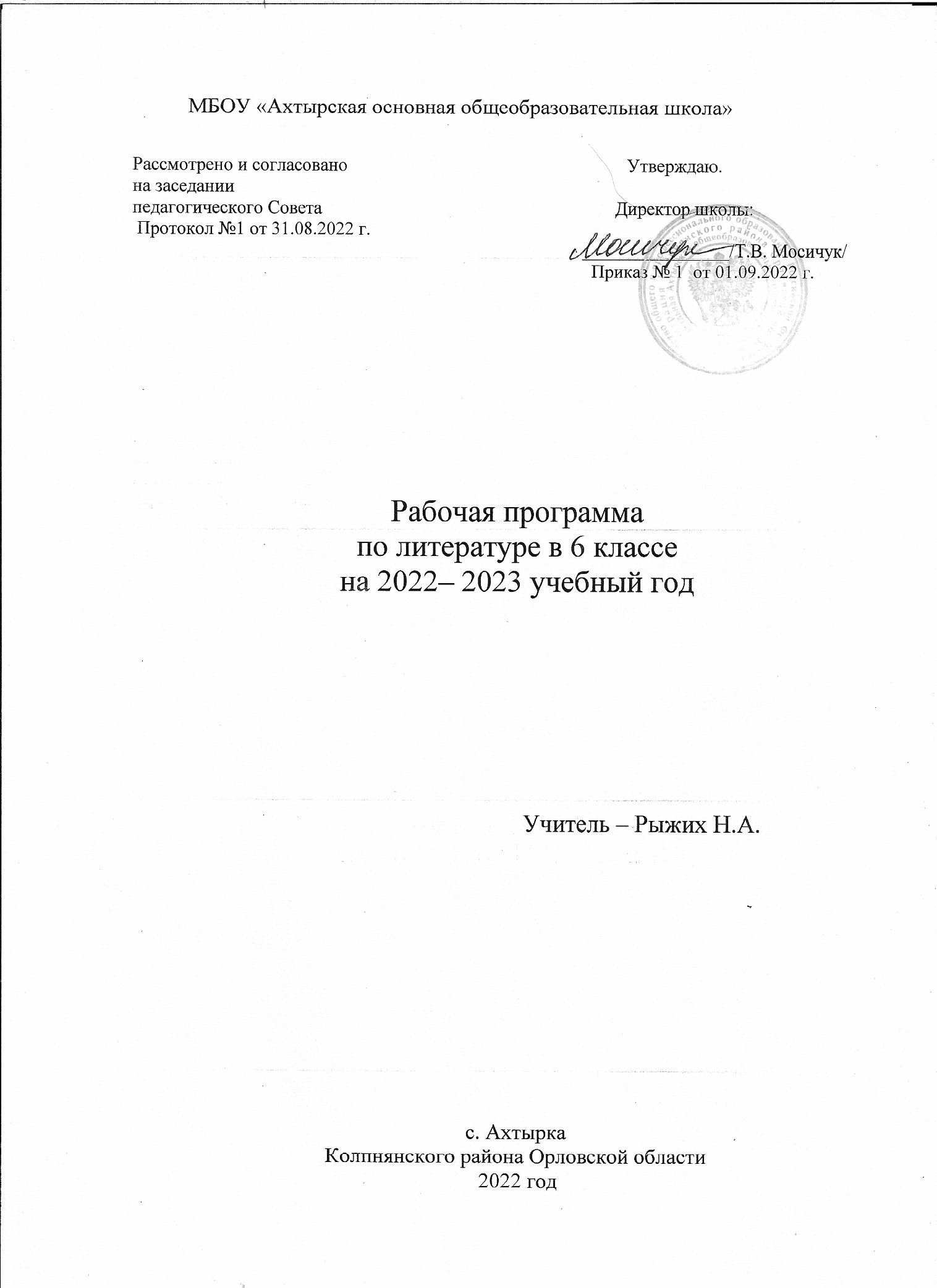 Нормативно-правовое обеспечение программыРабочая программа по литературе для 6 класса составлена в соответствии с требованиями:                                                                                                                               1. Закона РФ «Об образовании в Российской Федерации» от 29.12.2012 № 273-ФЗ;                                                                                                                                    2. Федерального государственного образовательного стандарта основного общего образования (утвержден приказом Министерства образования и науки Российской Федерации от 17 декабря 2010 года «Об утверждении и введении в действие Федерального государственного образовательного стандарта основного общего образования № 1897 (в редакции от 29.12.2014 г. № 1644);                                                                                     3. Приказа Министерства образования и науки РФ от 31 декабря 2015 г. N 1577 «О внесении изменений в федеральный государственный образовательный стандарт основного общего образования, утвержденный приказом Министерства образования и науки Российской Федерации от 17 декабря 2010 г. № 1897».                                                                                                           4. Программы общеобразовательных учреждений «Литература», рекомендованной Министерством образования РФ и авторская программа под редакцией В.Я. Коровиной, 2014 г.                                                                            5. 5. Федерального перечня учебников, рекомендованных (допущенных) к использованию в образовательном процессе в образовательных
учреждениях, реализующих образовательные программы общего образования и имеющих государственную аккредитацию                                                                   6. Положения о рабочей программе МБОУ «Ахтырская ООШ»;                           7.Учебного плана МБОУ «Ахтырская ООШ» на 2022-2023 учебный год.                         Рабочая программа по литературе представляет собой целостный документ, включающий разделы: пояснительную записку, общую характеристику учебного предмета, описание места учебного предмета «Литература» в учебном плане школы, содержание тем учебного предмета, тематическое планирование с указанием основных видов учебной деятельности учащихся, перечень учебно-методического и материально-технического обеспечения, планируемые результаты обучения.                                                                                                  Согласно государственному образовательному стандарту, изучение предмета «Литература» направлено на достижение следующих целей:формирование духовно развитой личности, обладающей гуманистическим мировоззрением, национальным самосознанием и общероссийским гражданским сознанием, чувством патриотизма;развитие интеллектуальных и творческих способностей учащихся, необходимых для успешной социализации и самореализации личности;постижение учащимися вершинных произведений отечественной и мировой литературы, их чтение и анализ, основанный на понимании образной природы искусства слова, опирающийся на принципы единства художественной формы и содержания, связи искусства с жизнью, историзма;поэтапное, последовательное формирование умений читать, комментировать, анализировать и интерпретировать художественный текст;овладение важнейшими общеучебными умениями и универсальными учебными действиями (формулировать цели деятельности, планировать её, осуществлять библиографический поиск, находить и обрабатывать необходимую информацию из различных источников, включая Интернет и др.);использование опыта общения с произведениями художественной литературы в повседневной жизни и учебной деятельности, речевом самосовершенствовании.Общая характеристика учебного предмета.Цель изучения литературы в школе – приобщение учащихся к искусству слова, богатству русской классической и зарубежной литературы. Основа литературного образования – чтение и изучение художественных произведений, знакомство с биографическими сведениями о мастерах слова и историко-культурными фактами, необходимыми для понимания включенных в программу произведений.Это устремление зависит от степени эстетического, историко-культурного, духовного развития школьника. Отсюда возникает необходимость активизировать художественно-эстетические потребности детей, развивать их литературный вкус и подготовить к самостоятельному эстетическому восприятию и анализу художественного произведения.Курс литературы строится с опорой на текстуальное изучение художественных произведений, решает задачи формирования читательских умений, развития культуры устной и письменной речи.В рабочей программе по литературе соблюдена системная направленность: это освоение различных жанров фольклора, сказок, стихотворных и прозаических произведений писателей, знакомство с отдельными сведениями по истории создания произведений, отдельных фактов биографии писателя.В каждом из курсов (классов) затронута одна из ведущих проблем (в 5 классе — внимание к книге; в 6 классе — художественное произведение и автор, характеры героев; в 7 классе — особенности труда писателя, его позиция, изображение человека как важнейшая проблема литературы; в 8 классе — взаимосвязь литературы и истории (подготовка к восприятию курса на историко-литературной основе), в 9 классе — начало курса на историко-литературной основе).В рабочей программе курс каждого класса представлен разделами:• Устное народное творчество.• Древнерусская литература.• Русская литература XVIII века.• Русская литература XIX века.• Русская литература XX века.• Литература народов России.• Зарубежная литература.• Обзоры.• Сведения по теории и истории литературы.Место предмета «Литература» в базисном учебном планеДанная программа рассчитана на 102 ч, предусмотренных в Федеральном базисном (образовательном) учебном плане для образовательных учреждений.  Часы пропорционально распределены на основные темы в течение учебного года, на уроки развития речи, что позволит формированию прочных навыков, объяснения конкретных литературных фактов, уроки развития речи направлены на совершенствование умений и навыков практическим путём.Личностные, метапредметные и предметные результаты освоения литературы в основной школеЛичностные результаты:• воспитание российской гражданской идентичности: патриотизма, любви и уважения к Отечеству, чувства гордости за свою Родину, прошлое и настоящее многонационального народа России; осознание своей этнической принадлежности, знание истории, языка, культуры своего народа, своего края, основ культурного наследия народов России и человечества; усвоение гуманистических, демократических и традиционных ценностей многонационального российского общества; воспитание чувства ответственности и долга перед Родиной;• формирование ответственного отношения к учению, готовности и способности обучающихся к саморазвитию и самообразованию на основе мотивации к обучению и познанию, осознанному выбору и построению дальнейшей индивидуальной траектории образования на базе ориентировки в мире профессий и профессиональных предпочтений, с учётом устойчивых познавательных интересов;• формирование целостного мировоззрения, соответствующего современному уровню развития науки и общественной практики, учитывающего социальное, культурное, языковое, духовное многообразие современного мира;• формирование осознанного, уважительного и доброжелательного отношения к другому человеку, его мнению, мировоззрению, культуре, языку, вере, гражданской позиции, к истории, культуре, религии, традициям, языкам, ценностям народов России и народов мира; готовности и способности вести диалог с другими людьми и достигать в нём взаимопонимания;• освоение социальных норм, правил поведения, ролей и форм социальной жизни в группах и сообществах, включая взрослые и социальные сообщества; участие в школьном самоуправлении и общественной жизни в пределах возрастных компетенций с учётом региональных, этнокультурных, социальных и экономических особенностей;• развитие морального сознания и компетентности в решении моральных проблем на основе личностного выбора, формирование нравственных чувств и нравственного поведения, осознанного и ответственного отношения к собственным поступкам;• формирование коммуникативной компетентности в общении и сотрудничестве со сверстниками, старшими и младшими в процессе образовательной, общественно полезной, учебно-исследовательской, творческой и других видов деятельности;• формирование основ экологической культуры на основе признания ценности жизни во всех её проявлениях и необходимости ответственного, бережного отношения к окружающей среде;• осознание значения семьи в жизни человека и общества, принятие ценности семейной жизни, уважительное и заботливое отношение к членам своей семьи;• развитие эстетического сознания через освоение художественного наследия народов России и мира, творческой деятельности эстетического характера.Метапредметные результаты:умение самостоятельно определять цели своего обучения, ставить и формулировать для себя новые задачи в учёбе и познавательной деятельности, развивать мотивы и интересы своей познавательной деятельности;умение самостоятельно планировать пути достижения целей, в том числе альтернативные, осознанно выбирать наиболее эффективные способы решения учебных и познавательных задач;умение соотносить свои действия с планируемыми результатами, осуществлять контроль своей деятельности в процессе достижения результата, определять способы действий в рамках предложенных условий и требований, корректировать свои действия в соответствии с изменяющейся ситуацией;умение оценивать правильность выполнения учебной задачи, собственные возможности её решения;владение основами самоконтроля, самооценки, принятия решений и осуществления осознанного выбора в учебной и познавательной деятельности;умение определять понятия, создавать обобщения, устанавливать аналогии, классифицировать, самостоятельно выбирать основания и критерии для классификации, устанавливать причинно-следственные связи, строить логическое рассуждение, умозаключение (индуктивное, дедуктивное и по аналогии) и делать выводы;умение создавать, применять и преобразовывать знаки и символы, модели и схемы для решения учебных и познавательных задач;смысловое чтение;умение организовывать учебное сотрудничество и совместную деятельность с учителем и сверстниками; работать индивидуально и в группе: находить общее решение и разрешать конфликты на основе согласования позиций и учёта интересов; формулировать, аргументировать и отстаивать своё мнение;умение осознанно использовать речевые средства в соответствии с задачей коммуникации, для выражения своих чувств, мыслей и потребностей; планирования и регуляции своей деятельности; владение устной и письменной речью; монологической контекстной речью;формирование и развитие компетентности в области использования информационно-коммуникационных технологий.Предметные результаты:понимание ключевых проблем изученных произведений русского фольклора и фольклора других народов, древнерусской литературы, литературы XVIII века, русских писателей XIX—XX веков, литературы народов России и зарубежной литературы;понимание связи литературных произведений с эпохой их написания, выявление заложенных в них вневременных, непреходящих нравственных ценностей и их современного звучания;умение анализировать литературное произведение: определять его принадлежность к одному из литературных родов и жанров; понимать и формулировать тему, идею, нравственный пафос литературного произведения; характеризовать его героев сопоставлять героев одного или нескольких произведений;определение в произведении элементов сюжета, композиции, изобразительно-выразительных средств языка, понимание их роли в раскрытии идейно-художественного содержания изведения (элементы филологического анализа); владение элементарной литературоведческой терминологией при анализе литературного произведения;приобщение к духовно-нравственным ценностям русской литературы и культуры, сопоставление их с духовно-нравственными ценностями других народов;формулирование собственного отношения к произведениям литературы, их оценка;собственная интерпретация (в отдельных случаях) изученных литературных произведений;понимание авторской позиции и своё отношение к ней;восприятие на слух литературных произведений разных жанров, осмысленное чтение и адекватное восприятие;умение пересказывать прозаические произведения или их отрывки с использованием образных средств русского языка и цитат из текста, отвечать на вопросы по прослушанному или прочитанному тексту, создавать устные монологические высказывания разного типа, вести диалог;написание изложений и сочинений на темы, связанные с тематикой, проблематикой изученных произведений; классные и домашние творческие работы; рефераты на литературные и общекультурные темы;понимание образной природы литературы как явления словесного искусства; эстетическое восприятие произведений литературы; формирование эстетического вкуса;понимание русского слова в его эстетической функции, роли изобразительно-выразительных языковых средств в создании художественных образов литературных произведений.                            Ученик научится:- понимать образную природу словесного искусства, содержание изученных литературных произведений;- правильно, бегло и выразительно читать тексты художественных и публицистических произведений;- выразительно читать произведения или отрывки из них наизусть;- осмысленно анализировать изучаемое в школе или прочитанного самостоятельно художественное произведение (сказка, стихотворение, глава повести и пр.);- определять принадлежности произведения к одному из литературных родов (эпос, лирика, драма), к одному из жанров или жанровых образований (эпические и драматические тексты);- обосновывать свое суждение, составлять характеристики героев, аргументированный отзыв о прочитанном произведении;- выявлять роль героя, портрета, описания, детали, авторскую оценку в раскрытии содержании прочитанного произведения;- составлять план изучаемого произведения;- объяснять роль художественных особенностей произведения и работать со справочным аппаратом учебника;- владеть монологической и диалогической речью, готовить сообщения, доклады;- составлять письменный ответ на вопросы, писать сочинения на литературную и свободную темы;- выявлять авторское отношение к героям, сопоставлять высказывания литературоведов, формулировать выводы;- высказывать собственное суждение об иллюстрациях;- сопоставлять произведения разных видов искусства, писать сочинения по картине;- воспринимать и анализировать художественный текст;- выделять смысловые части художественного текста, составлять тезисы и план прочитанного;- выделять и формулировать тему, идею, проблематику изученного произведения; давать характеристику героям,характеризовать особенности сюжета, композиции, выявлять роль изобразительно-выразительных средств;- сопоставлять эпизоды литературных произведений и сравнивать их героев;- выявлять авторскую позицию;- выражать свое отношение к прочитанному;- выразительно читать произведения (или фрагменты), в том числе выученные наизусть, соблюдая нормы литературного произношения;- владеть различными видами пересказа;- строить устные и письменные высказывания в связи с изученным произведением;- участвовать в диалоге по прочитанным произведениям, понимать чужую точку зрения и аргументировано отстаивать свою;- писать отзывы о самостоятельно прочитанных произведениях.Ученик получит возможность научиться:- создавать связный текст (устный и письменный) на необходимую тему с учетом норм русского литературного языка;- определять свой круг чтения и оценивать литературные произведения;- находит нужную информацию о литературе, о конкретном произведении и его авторе (справочная литература, периодика, телевидение, ресурсы Интернета).Личностными результатами изучения предмета «Литература» являются следующие умения:• совершенствование духовно-нравственных качеств личности, воспитание чувства любви к многонациональному Отечеству, уважительного отношения к русской литературе, к культурам других народов;- чувство прекрасного – умение чувствовать красоту и выразительность речи, стремиться к совершенствованию собственной речи;- любовь и уважение к Отечеству, его языку, культуре;- устойчивый познавательный интерес к чтению, к ведению диалога с автором текста; потребность в чтении;- интерес к письму, к созданию собственных текстов, к письменной форме общения;- формирование прочного, устойчивого интереса к книге;- воспитание доброты, сердечности, сострадания как важнейших качеств развития личности.Средством достижения этих результатов служат тексты учебников, вопросы и задания к ним, проблемно-диалогическая технология, технология продуктивного чтения.Содержание учебного предметаВведение. Художественное произведение. Содержание и форма. Автор и герой. Отношение автора к герою. Способы выражения авторской позиции.Устное народное творчество Обрядовый фольклор. Произведения обрядового фольклора: колядки, веснянки, масленичные, летние и осенние обрядовые песни. Эстетическое значение обрядового фольклора.Пословицы и поговорки. Загадки — малые жанры устного народного творчества. Народная мудрость. Краткость и простота, меткость и выразительность. Многообразие тем. Прямой и переносный смысл пословиц и поговорок. Афористичность загадок.Теория литературы. Обрядовый фольклор (начальные представления). Малые жанры фольклора: пословицы и поговорки, загадки.Из древнерусской литературы «Повесть временных лет», «Сказание о белгородском киселе».Русская летопись. Отражение исторических событий и вымысел, отражение народных идеалов (патриотизма, ума находчивости). Теория литературы. Летопись (развитие представления)Из русской литературы первой половины XVIII века И.И.Дмитриев. Краткий рассказ о писателе-баснописце.Басня «Муха». Противопоставление труда и безделья. Присвоение чужих заслуг.Из русской литературы XIX векаИван Андреевич Крылов. Краткий рассказ о писателе-баснописце.Басни «Листы и Корни», «Ларчик», «Осел и Соловей». Крылов о равном участии власти и народа в достижении общественного блага. Басня «Ларчик» - пример критики мнимого «механика мудреца» и неумелого хвастуна. Басня «Осел и Соловей» - комическое изображение невежественного судьи, глухого к произведениям истинного искусства.Теория литературы. Басня. Аллегория (развитие представлений).Александр Сергеевич Пушкин. Краткий рассказ о писателе. «Узник». вольнолюбивые устремления поэта. Народно-поэтический колорит стихотворения. «Зимнее утро». Мотивы единства красоты человека и красоты природы, красоты жизни. Радостное восприятие окружающей природы. Роль антитезы в композиции произведения. Интонация как средство выражения поэтической идеи.«И.  И.  Пущину». Светлое чувство дружбы — помощь в суровых испытаниях. Художественные особенности стихотворного послания. «Зимняя дорога». Приметы зимнего пейзажа (волнистые туманы, луна, зимняя дорога, тройка, колокольчик однозвучный, песня ямщика), навевающие грусть. Ожидание домашнего уюта, тепла, нежности любимой подруги. Тема жизненного пути.«Повести покойного Ивана Петровича Белкина». Книга (цикл) повестей. Повествование от лица вымышленного автора как художественный прием.«Барышня-крестьянка». Сюжет и герои повести. Прием антитезы в сюжетной организации повести. Пародирование романтических тем и мотивов. Лицо и маска. Роль случая в композиции повести. «Дубровский». Изображение русского барства. Дубровский-старший и Троекуров. Протест Владимира Дубровского против беззакония и несправедливости. Бунт крестьян. Осуждение произвола и деспотизма, защита чести, независимости личности. Романтическая история любви Владимира и Маши. Авторское отношение к героям.Теория литературы. Эпитет, метафора, композиция (развитие понятий). Стихотворное послание (начальные представления).Михаил Юрьевич Лермонтов. Краткий рассказ о поэте «Тучи».  Чувство одиночества и  тоски,  любовь  поэта-изгнанника к оставляемой им Родине.  Прием сравнения как основа построения стихотворения. Особенности интонации.«Листок», «На севере диком...», «Утес», «Три пальмы» Тема красоты, гармонии человека с миром. Особенности сражения темы одиночества в лирике Лермонтова.Теория литературы. Антитеза. Двусложные (ямб, хорей) и трехсложные (дактиль, амфибрахий, анапест) размеры стиха (начальные понятия).    Поэтическая интонация   (начальные представления).Иван Сергеевич Тургенев. Краткий рассказ о писателе.«Бежин луг». Сочувственное отношение к крестьянским детям. Портреты и рассказы мальчиков, их духовный мир. Пытливость, любознательность, впечатлительность. Роль картин природы в рассказе.Теория литературы. Пейзаж, портретная характеристика персонажейФедор Иванович Тютчев. Рассказ о поэте.Стихотворения «Листья», «Неохотно и несмело...». Передача сложных, переходных состояний природы, запечатлевающих противоречивые чувства в душе поэта. Сочетание космического масштаба и конкретных деталей в изображении природы. «Листья» — символ краткой, но яркой жизни. «С поляны коршун поднялся...». Противопоставление судеб человека и коршуна: свободный полет коршуна и земная обреченность человека.Афанасий Афанасьевич Фет. Рассказ о поэте.Стихотворения: «Ель рукавом мне тропинку завесила...», «Опять незримые усилья...», «Еще майская ночь», «Учись у них — у дуба, у березы...». Жизнеутверждающее начало в лирике Фета. Природа как воплощение прекрасного. Эстетизация конкретной детали. Чувственный характер лирики и ее утонченный психологизм. Мимолетное и неуловимое как черты изображения природы. Переплетение и взаимодействие тем природы и любви. Природа как естественный мир истинной красоты, служащий прообразом для искусства. Гармоничность и музыкальность поэтической речи Фета. Краски и звуки в пейзажной лирике.Теория литературы. Пейзажная лирика (развитие понятия).Николай Алексеевич Некрасов. Краткий рассказ о жизни поэта.Историческая поэма «Дедушка». Изображение декабриста в поэзии. Героизация декабристской темы и поэтизация христианской жертвенности в исторической поэме.«Железная дорога». Картины подневольного труда. Народ — созидатель духовных и материальных ценностей. Мечта поэта о «прекрасной поре» в жизни народа. Своеобразие композиции стихотворения. Роль пейзажа. Значение эпиграфа. Сочетание реальных и фантастических картин. Диалог-спор. Значение риторических вопросов в стихотворении.Теория литературы. Стихотворные размеры (закрепление понятия). Диалог. Строфа (начальные представления).Николай Семенович Лесков. Краткий рассказ о писателе.«Левша». Гордость писателя за народ, его трудолюбие, талантливость, патриотизм. Горькое чувство от его униженности и бесправия. Едкая насмешка над царскими чиновниками. Особенности языка произведения. Комический эффект, создаваемый игрой слов, народной этимологией. Сказовая форма повествования.Теория литературы. Сказ как форма повествования (начальные представления). Ирония (начальные представления).Антон Павлович Чехов. Краткий рассказ о писателе.«Толстый и тонкий». Речь героев как источник юмора. Юмористическая ситуация. Разоблачение лицемерия. Роль художественной детали.Теория   литературы. Юмор (развитие понятия).Родная природа в  стихотворениях русских поэтовЯ. Полонский. «По горам две хмурых тучи...», «Посмотри, какая мгла...»; Е. Баратынский. «Весна, весна! Как воздух чист...», «Чудный град...»; А. Толстой. «Где гнутся над нутом лозы...».Выражение переживаний и мироощущения в стихотворениях о родной природе. Художественные средства, передающие различные состояния в пейзажной лирике.Теория литературы. Лирика как род литературы развитие представления).Из русской литературы XX века          Александр Иванович Куприн.          Чудесный доктор. Реальная основа и содержание рассказа. Образ главного героя. Тема служения людям.Теория литературы. Рождественский рассказ.Андрей Платонович Платонов. Краткий рассказ о писателе.«Неизвестный цветок». Прекрасное вокруг нас. «Ни на кого не похожие» герои А. Платонова.Александр Степанович Грин. Краткий рассказ о писателе.«Алые паруса». Жестокая реальность и романтическая мечта в повести. Душевная чистота главных героев. Отношение автора к героям.Теория литературы. Символическое содержание пейзажных образов.Произведения о Великой Отечественной войнеК. М. Симонов. «Ты помнишь, Алеша, дороги Смоленщины...»; Н. И. Рыленков. «Бой шел всю ночь...»; Д. С. Самойлов. «Сороковые».Стихотворения, рассказывающие о солдатских буднях, пробуждающие чувство скорбной памяти о павших на полях сражений и обостряющие чувство любви к Родине, ответственности за нее в годы жестоких испытаний.Виктор Петрович Астафьев. Краткий рассказ о писателе.«Конь с розовой гривой». Изображение быта и жизни сибирской деревни в предвоенные годы. Нравственные проблемы рассказа — честность, доброта, понятие долга. Юмор в рассказе. Яркость и самобытность героев (Санька Левонтьев, бабушка Катерина Петровна), особенности использования народной речи.Теория   литературы. Речевая характеристика героя.Валентин Григорьевич Распутин. Краткий рассказ о писателе.«Уроки французского». Отражение в повести трудностей военного времени. Жажда знаний, нравственная стойкость, чувство собственного достоинства, свойственные юному герою. Душевная щедрость учительницы, ее роль в жизни мальчика.Теория литературы. Рассказ, сюжет (развитие понятий). Герой-повествователь (развитие понятия).Р.Р. Участие в коллективном диалоге. Устный и письменный анализ эпизода.Николай Михайлович Рубцов. Краткий рассказ о поэте.«Звезда полей», «Листья осенние», «В горнице». Тема Родины в поэзии Рубцова. Человек и природа в «тихой» лирике Рубцова.Фазиль Искандер. Краткий рассказ о писателе.«Тринадцатый подвиг Геракла». Влияние учителя на формирование детского характера. Чувство юмора как одно из ценных качеств человека.Родная природа в русской поэзии XX векаА. Блок. «Летний вечер», «О, как безумно за окном...» С. Есенин. «Мелколесье. Степь и дали...», «Пороша»; А. Ахматова.  «Перед весной бывают дни такие...».Чувство радости и печали, любви к родной природе родине в стихотворных  произведениях  поэтов  XX век Связь ритмики и мелодики стиха с эмоциональным состоянием, выраженным в стихотворении. Поэтизация родне природы.Из зарубежной литературыМифы Древней Греции.  Подвиги Геракла (в переложении Куна): «Скотный двор царя Авгия», «Яблоки Гесперид». Геродот. «Легенда об Арионе».Теория   литературы. Миф. Отличие мифа от сказки.Гомер. Краткий рассказ о Гомере. «Одиссея», «Илиада» как эпические поэмы. Изображение героев и героические подвиги в «Илиаде». Стихия Одиссея — борьба, преодоление препятствий, познание неизвестного. Храбрость, сметливость (хитроумие) Одиссея. Одиссей — мудрый правитель, любящий муж и отец. На острове циклопов. Полифем. «Одиссея» — песня о героических подвигах, мужественных героях.Теория литературы. Понятие о героическом эпосе (начальные    представления).Фридрих Шиллер. Рассказ о писателе.Баллада «Перчатка». Повествование о феодальных нравах. Любовь как благородство и своевольный, бесчеловечный каприз. Рыцарь — герой, отвергающий награду и защищающий личное достоинство и честь.Проспер Мериме. Рассказ о писателе.Новелла «Маттео Фальконе». Изображение дикой природы. Превосходство естественной, «простой» жизни и исторически сложившихся устоев над цивилизованной с ее порочными нравами. Романтический сюжет и его реалистическое воплощение.Марк Твен. «Приключения Гекльберри Финна». Сходство и различие характеров Тома и Гека, их поведение в критических ситуациях. Юмор в произведении.Антуан де Сент-Экзюпери. Рассказ о писателе.«Маленький принц» как философская сказка и мудрая притча. Мечта о естественном отношении к вещам и людям. Чистота восприятий мира как величайшая ценность. Утверждение всечеловеческих истин. (Для внеклассного чтения).Теория литературы. Притча (начальные представления).                           Учебно – тематическое планированиеКалендарно — тематическое планированиеПеречень учебно-методического обеспеченияРеквизиты программы:Литература. Примерные программы. Программы общеобразовательных учреждений. Литература. 5—11 классы (базовый уровень) / Под ред. В.Я. Коровиной. М.: Просвещение, 2019 г.Учебно-методический комплект учащихся:Литература. 6 класс. Учебник для общеобразовательных организаций / В.П.Полухина, В.Я. Коровина, В.П.Журавлев, В.И.Коровин; под ред. В.Я.Коровиной. -. М.:Просвещение, 2019 г.Учебно-методический комплект учителя:Егорова Н.В. Поурочные разработки по литературе: в помощь школьному учителю- М.: Вако,2019Коровина В.Я., Збарский И.С. Литература: Методические советы: 6 класс.Аркин И.И. Уроки литературы в 5-6 классах: Практическая методика: Кн. для учителя. - М.: ПросвещениеКоровина В.Я. и др. Читаем, думаем, спорим ...: Дидактический материал по литературе: 6 классЛитература в таблицах и схемах / Марина Мещерякова.ПРОИЗВЕДЕНИЯ ДЛЯ  ЗАУЧИВАНИЯ  НАИЗУСТЬ:                1. И.А.Крылов. «Листы и корни». «Ларчик». «Осел и соловей» (на выбор).   2. Пушкин. «Узник», «И.И.Пущину», «Зимнее утро» (на выбор)   3.  Лермонтов. «Тучи».«Утёс». Листок». «На севере диком…». «Три пальмы» (на выбор)                                                                                                                                            4. Некрасов. «Железная дорога» (фрагменты на выбор).  5. Ф.И. Тютчев. «Неохотно и несмело…», А.А.Фет. «Ель рукавом мне тропинку завесила...», Е.А.Баратынский. «Весна, весна! Как воздух чист!..», А.А. Блок «Летний вечер», А.А.Ахматова. «Перед весной бывают дни такие…» и др (на выбор). 6. По теме «Великая Отечественная война»: 1 - 2 стихотворения по выбору учащихся (К.М. Симонов, Н.М. Рыленков, Д.С.Самойлов).№п/п                            ТемаКол-во часовКол-во часов по р/рКол-во письм. работ1Введение. Художественное произведение и его автор. Изображение характера героев.23Устное народное творчество514Древнерусская литература13Литература XVIII века34Литература XIX века42755Литература XX века30336Зарубежная литература19№ урокаТемаКол-во часовДатаДатаПримечание№ урокаКол-во часовПлан.Факт.1Введение. Художественное произведение и его автор. Изображение характера героев.1 2Диагностика уровня литературного развития учащихся.13Мифы Древней Греции. Обзорное знакомство с мифами о богах и героях. 14Геракл и его подвиги15Внеклассное чтение. Мифы Древней Греции.16Легенда об Арионе. Чудесная сила искусства.17Гомер и значение его поэм для мировой литературы. Основное содержание поэм «Илиада» и «Одиссея». 18Тема войны и мира в отрывке из песни восемнадцатой «Илиады».19Пафос борьбы, преодоления препятствий, познание неизвестного в поэме «Одиссея». Образ хитроумного героя и отношение к нему автора.110Р.р. Конкурс пересказов сюжетов из древнегреческой литературы.111Устное народное творчество. Обрядовый фольклор. Календарно-обрядовые песни.112Пословицы, поговорки как малые жанры устного народного творчества.113Загадки как малый жанр устного народного творчества114Урок-конкурс на лучшее знание малых жанров фольклора115Урок текущего контроля.Контрольная работа по произведениям устного народного творчества.116Русские летописи. «Повесть временных лет». «Сказание о Белгородском киселе» Отражение исторических событий и народных идеалов в летописи.117Русские басни. И.И. Дмитриев. «Муха». Аллегория и мораль басни.118 И.А. Крылов «Листы и корни».  Аллегория и мораль басни, художественные особенности языка.119И.А.Крылов. «Осел и Соловей», «Ларчик». Аллегория и мораль басен, художественные особенности языка.120А.С. Пушкин. Слово о поэте. Лицейская лирика. Тема дружбы в стихотворении «И.И. Пущину».121Тема жизненного пути в стихотворении «Зимняя дорога».   122Стихотворение А.С. Пушкина «Узник» как выражение вольнолюбивых устремлений поэта.123Тема природы в лирике А.С. Пушкина. Стихотворение «Зимнее утро». Мотив единства красоты человека и красоты природы, красоты жизни.124А.С. Пушкин. «Дубровский». Изображение русского барства. 125Дубровский - старший и Троекуров126Образ Владимира Дубровского в романе А.С. Пушкина. Протест героя против беззакония и несправедливости.127Что заставило Дубровского стать разбойником?128Романтическая история любви Владимира Дубровского и Маши Троекуровой. Авторское отношение к героям.  129РР  Подготовка к домашнему сочинению – ответы на проблемный вопрос «Почему Владимир Дубровский стал разбойником?»130Внеклассное чтение. А. С. Пушкин «Повести покойного И. П. Белкина». История создания. Образ автора рассказчика и автор-повествователя.  Нравственные проблемы повести «Выстрел».131Внеклассное чтение. Мир русской усадьбы и ее обитателей в повести А. С.Пушкина «Барышня-крестьянка». Отношение автора к своим героям. Юмор повествования.132М. Ю. Лермонтов. Слово о поэте. «Листок», «На севере диком», «Утес». Тема одиночества  и тоски в произведениях М. Ю. Лермонтова.133Стихотворение «Тучи». Любовь поэта-изгнанника к родине. Стихотворение-притча «Три пальмы» и его аллегорический смысл.134Рр Конкурс выразительного чтения стихотворений А.С. Пушкина и М.Ю. Лермонтова.135И. С. Тургенев. Слово о писателе. История создания цикла «Записки охотника». Центральный рассказ цикла «Бежин луг».136Человек и природа в рассказе «Бежин луг».137И. С. Тургенев. «Бежин луг». Образы детей: портреты, рассказы, духовный мир мальчиков.138РР Групповая характеристика героев рассказа И.С. Тургенева «Бежин луг» (устное сочинение).1 39Переходные состояния природы в стихотворениях Ф. И. Тютчева140Человек и природа в стихотворениях Ф. И. Тютчева141А. А. Фет. Стихотворение «Ель рукавом мне тропинку завесила...». Жизнеутверждающее начало в лирике поэта.142А. А. Фет.  «Еще майская ночь», «Учись у них – у дуба, у березы...». Природа как воплощение прекрасного.143Р. р. Конкурс выразительного чтения стихотворений Ф. И. Тютчева и А. А. Фета.144Урок текущего контроляКонтрольная работа по лирике А.С. Пушкина, М.Ю. Лермонтова, Ф.И. Тютчева, А.А. Фета145Н. А. Некрасов. «Железная дорога». Трагические картины русской жизни в стихотворении.146Н. А. Некрасов. «Железная дорога».  Величие народа-созидателя. Авторское отношение к народу. Художественное своеобразие произведения. 147Н. С. Лесков. Слово о писателе.Особенности жанра сказа «Левша». Образ рассказчика.148Судьба Левши. Трудолюбие, талант, патриотизм русского человека из народа. Тема народа и официальной власти. Противоречия русской жизни в сказе «Левша». 149 Комическое и трагическое в сказе «Левша». Авторское отношение к героям. Особенности языка произведения Н.С. Лескова.150Р. р. Письменный ответ на проблемный вопрос: «Какие лучшие качества русского народа изображены в рассказе И. С. Тургенева «Бежин луг», стихотворении Н. А. Некрасова «Железная дорога», сказе Н. С. Лескова «Левша»?» (по одному или нескольким авторам) 151Р. р. Письменный ответ на проблемный вопрос: «Какие лучшие качества русского народа изображены в рассказе И. С. Тургенева «Бежин луг», стихотворении Н. А. Некрасова «Железная дорога», сказе Н.С. Лескова «Левша»?» (по одному или нескольким авторам) 152А. П. Чехов. Слово о писателе. Ранние юмористические рассказы: темы, образы, характеры. Рассказ «Толстый и тонкий». Разоблачение низкопоклонства и лицемерия в рассказе.153Особенности юмора в рассказе А. П. Чехова «Толстый и тонкий»154Внеклассное чтение. Юмористические рассказы А.П. Чехова. Приемы комического в рассказах.  155Родная природа в стихотворениях русских поэтов 19 века. Е. А. Баратынский «Весна, весна!», «Чудный град порой сольется».156Родная природа в стихотворениях русских поэтов 19 века.  Я. П. Полонский «По горам две хмурых тучи», «Посмотри – какая мгла...», А. К. Толстой «Где гнутся над омутом лозы...».157Р. р.  Анализ одного из стихотворений русских поэтов 19 века (по выбору учителя или учащихся)158А. И. Куприн. «Чудесный доктор». Реальная основа и содержание159Тема служения людям в рассказе А.И. Куприна «Чудесный доктор»160А.С. Грин. Слово о писателе. “Алые паруса». Автор и его герои.161А. С. Грин. «Алые паруса». Победа романтической мечты над жестокой реальностью жизни.162«Алые паруса» как символ воплощения мечты.163А. П. Платонов. Слово о писателе. Сказка-быль «Неизвестный цветок». Особенности жанра. 164А. П. Платонов. «Неизвестный цветок». Неповторимый мир добра, любви и красоты в произведении.165Внеклассное чтение. М.М. Пришвин «Кладовая солнца». Сказка-быль «Кладовая солнца». Нравственная суть взаимоотношений главных героев.166Внеклассное чтение. М.М. Пришвин «Кладовая солнца».  Характеры персонажей167Внеклассное чтение. М. М. Пришвин «Кладовая солнца». Образ природы в произведении.168Р. р. Анализ эпизода по выбору: «Настя собирает ягоды на палестинке», «Травка спасает Митрашу». 169Стихотворения русских поэтов о Великой Отечественной войне. К.М. Симонов. «Ты помнишь, Алеша, дороги Смоленщины...». Патриотические чувства автора и его мысли о Родине и о войне.170Стихотворения русских поэтов о Великой Отечественной войне.  Д. С. Самойлов. «Сороковые».  Патриотические чувства автора и его мысли о Родине и о войне. 171В. П. Астафьев. Слово о писателе. Рассказ «Конь с розовой гривой». Картины жизни и быта русской деревни в послевоенные годы. Самобытность героев рассказа.172В. П. Астафьев. «Конь с розовой гривой».  Нравственная проблематика произведения В. П. Астафьева.173В. Г. Распутин. Слово о писателе. Рассказ «Уроки французского». Герой произведения и его сверстники. Отражение в рассказе трудностей военного времени. 174В. Г. Распутин. «Уроки французского». Роль учительницы в судьбе героя. Нравственные проблемы в произведении. Смысл названия рассказа.175Р. р. Подготовка к написанию сочинения «Уроки доброты» (по личным впечатлениям и литературному материалу) 176В. М. Шукшин. Рассказ «Критики». Особенности шукшинских героев-«чудиков».177В. М. Шукшин. «Критики». Юмор писателя.178Ф. А. Искандер. Слово о писателе. Рассказ «Тринадцатый подвиг Геракла». Влияние учителя на формирование детского характера.179Ф. А. Искандер. «Тринадцатый подвиг Геракла». Юмор в рассказе.180Урок текущего контроля.Контрольная работа по произведениям А. П. Платонова, К. М. Симонова, Д. С. Самойлова, В. П. Астафьева, В. Г. Распутина, В. М. Шукшина, Ф. А. Искандера181Родная природа в русской поэзии 20  века: лирика А. А. Блока.182Родная природа в русской поэзии 20  века: лирика С. А. Есенина.183Родная природа в русской поэзии 20  века: лирика А. А. Ахматовой.184Родная природа в русской поэзии 20  века: лирика  Н. М. Рубцова.185Из литературы народов России: Г. Тукай. Любовь к своей малой родине, верность традициям своего народа.186Из литературы народов России: Г. Тукай, К. Кулиев. Любовь к своей малой родине, верность традициям своего народа.187Мигель де Сервантес Сааведра – автор бессмертного романа «Дон Кихот». Слово о писателе и его книге. Образ главного героя рыцаря Дон Кихота. Его поступки и деяния.188М. де Сервантес Сааведра. “Дон Кихот». Понятие о благородстве и бескорыстии, справедливости и чести в романе.189И. Ф. Шиллер и его баллада «Перчатка». Перевод баллады М. Ю. Лермонтовым. Художественные особенности перевода.190И. Ф. Шиллер и его баллада «Перчатка». Перевод баллады В.А. Жуковским. Художественные особенности перевода.191П. Мериме. Новелла «Матео Фальконе». Быт и нравы корсиканцев.192П. Мериме.  «Матео Фальконе». Характеры героев. Сила традиции.  193А. Де Сент-Экзюпери. Сказка «Маленький принц». Нравственно-философский смысл произведения.194А. Де Сент-Экзюпери. Сказка «Маленький принц». Нравственно-философский смысл произведения.195А. Де Сент-Экзюпери.  «Маленький принц».  Притчевое начало в сказке. 196Р. р. Отзыв на одно из произведений зарубежной литературы. 197Итоговая контрольная работа198Работа над ошибками, допущенными в итоговой контрольной работе99Викторина «Путешествие по стране Литературии 6 класса».1100Конкурс на лучшее чтение стихотворений или отрывков из прозы1101Защита проекта.1102Итоговый урок. 1